Définition du sujet de recherche Cadre : Recherche et mémoire de recherche en deuxième année du Mag-C2ILe sujet de recherche choisi par l’étudiant doit être obligatoirement validé par le directeur du mémoire (= obligatoirement un enseignant-chercheur habilité ; pour l’année 2017/2018 : le directeur de la filière CFI) et – si le travail se réalise sous forme d’une codirection - par le co-directeur (en règle générale : un enseignant-chercheur de la filière CFI ou du département/de la section où l’étudiant poursuit ses études de langue/de civilisation).Pour obtenir cette validation de la part du directeur (et du co-directeur), l’étudiant doit remplir le formulaire suivant :Une fois rempli, ce formulaire doit être envoyé par courrier électronique et en format wordau directeur du mémoiresi applicable, au co-directeur du mémoireà la coordinatrice pédagogique et administrative de la filière CFI pour enregistrement et archivage.Le directeur du mémoire (et, si applicable, le co-directeur) examinera les informations fournies par l’étudiant, demandera, le cas échéant, des précisions et, enfin, donnera son accord en le datant et signant à son tour. Le formulaire daté et signé par le directeur du mémoire (et, éventuellement, par le co-directeur) sera transmis au secrétariat pédagogique et administratif de la filière CFI qui en fera une copie avant de le communiquer à l’étudiant intéressé.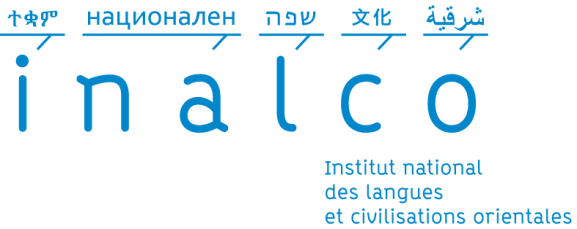 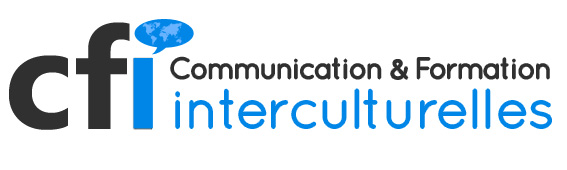 1Nom – Prénom – IdentifiantNOM, Prénom. N° identifiant2Intitulé du sujetTitre provisoire.3Résumé synthétique10 à 15 lignes.4Langue(s)/culture(s) concernée(s)5Spécialité CFIAxes de recherche (à choisir dans la nomenclature CFI)6ObjectifsLe ou les buts qu’on se propose de réaliser (5 lignes)7Objets, données, corpus, …Préciser le type/les types des données primaires qui seront analysées8Méthodes de travailPréciser la ou les méthodes principales de travail 9RéférencesDonner deux ou trois références biblio/webographiques que l’étudiant a déjà pu consulter !!10Directeur du mémoireNOM, Prénom. Grade.Rattachement11Co-Directeur du mémoireNOM, Prénom. Grade.Rattachement12Date du dépôt13Signature de l’étudiant14Date d’acceptation par le directeur du mémoire et signature15Date d’acceptation par le co-directeur du mémoire et signature